Demande de bourse	Guichet : Rue St-Pierre-Canisius 12Année de formation 2023/24	Heures d’ouverture 	Lundi, mercredi et jeudi	de 08h00 à 11h30 et de 13h30 à 17h00Délai de remise pour l’année de formation 2023/24 : 	Fermé mardi et vendredi	Réceptionné par le SSF le 28 février 2024 pour deux semestres,	passé ce délai, la bourse n’est accordée que pour le 2e semestre.	Après le 6 mai 2024, le dépôt n’est plus possible.	Délai de réponse ~ 6 à 8 semainesLa demande doit être renouvelée chaque automne. 	Personne en formation		Documents à fournir
		Madame		Monsieur		(copies uniquement)Nom	     	Prénom	     	No AVS	756.     	Date de naissance	     	Etat civil		célibataire	marié-e	veuf-ve	séparé-e	 divorcé-e			Si séparé-e/divorcé-e : 			dernier jugementc/o adresse pourla correspondance	     	Rue	     	NPA/Lieu	     	E-mail	     	Téléphone	     		Mobile	     	Nationalité	     		Permis		B établi le	     			Permis B / C			C		(lors de la 1ère demande)
			Réfugié-e		Décision d’asilePour les Suisses étudiant en Suisse mais dont les parents sont domiciliés à l’étranger :Commune d’origine	     	 (afin de vérifier la compétence du canton de Fribourg – joindre passeport ou acte d’origine)A) Situation des parents de la personne en formation 		Avis de taxation des			parents (revenus 2022)			Service cantonal 			des contributionsQuelle est la situation de vos parents ?		jamais mariés ensemble		Tél. 026/305.33.00		actuellement mariés 		ou si permis B 		séparés	/	date	     			Attestation impôt		divorcés	/	date	     			à la source des parents		l’un des deux est décédé 			(revenus 2022)		deux parents inconnus		Secteur impôt à la source		deux parents décédés		Tél. 026/305.34.77B) Identité des parents de la personne en formationPère		Etat civil actuelNom	     			célibataire		Convention d’entretien							(en faveur de la personne							en formation)Prénom	     			marié			Rue	     			séparé	/	date	     			Dernier jugement *NPA/Localité	     			divorcé	/	date	     			Dernier jugement *Né le	     			veuf	/	date	     		*	1ère page du jugement, 							toutes les pages du prononcéProfession	     				remarié	/	date	     			et les pages des signatures											(lors de la 1ère demande)Mobile	     			inconnuE-mail	     			décédé	/	date	     	Permis		B		C					Permis B / C (lors de la									1ère demande)Au chômage 	 oui	Fin du délai-cadre prévu le      				Dernier décompte 	chômageEn fin de droit de chômage 	depuis le      			Décision de fin de droit							aux indemnités de chômageDemande de rente AI en cours			oui		nonBénéficiaire de prestations complémentaires			oui		non		Attestation de la	Caisse de compensation 	PC touchées en 2022	Tél. 026/426.73.00Mère		Etat civil actuelNom	     			célibataire		Convention d’entretien							(en faveur de la personne							en formation)Prénom	     			mariée			Rue	     			séparée	/	date	     			Dernier jugement *NPA/Localité	     			divorcée	/	date	     			Dernier jugement *Né le	     			veuve	/	date	     		*	1ère page du jugement, 							toutes les pages du prononcéProfession	     				remariée	/	date	     			et les pages des signatures											(lors de la 1ère demande)Mobile	     			inconnueE-mail	     			décédée	/	date	     	Permis		B		C					Permis B / C (lors de la									1ère demande)Au chômage 	 oui	Fin du délai-cadre prévu le      				Dernier décompte 	chômageEn fin de droit de chômage 	depuis le      			Décision de fin de droit							aux indemnités de chômageDemande de rente AI en cours			oui		nonBénéficiaire de prestations complémentaires			oui		non		Attestation de la	Caisse de compensation 	PC touchées en 2022	Tél. 026/426.73.00Frères/sœurs et autres enfants à charge des parents et de leurs conjoints - Prière de	n’indiquer que les enfants qui sont en âge préscolaire, scolaire ou en formation post-obligatoire. Veuillez inscrire : 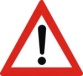 	Pour d’autres enfants, veuillez donner les mêmes informations sur une feuille séparée !Conjoint-e/partenaire enregistré-e de la personne en formationNom	     		En formation	oui	non		Attestation de formationPrénom	     		Exerce une activité	oui	non		Décompte salaire /				Contrat de travailDate de naissance	     		Date de mariage	     			Acte de mariage (lors de 								la 1ère demande)
Enfants de la personne en formationNom	     		Prénom	     	Date de naissance	     			Acte de naissance						(à fournir une seule fois)Nom et prénom de l’autre parent	     		J’ai le droit de garde et je reçois 	CHF	     		/mois de pension alimentaire.		Reconnaissance de
								paternité et convention	Je n’ai pas le droit de garde et je verse	CHF	     		/mois de pension alimentaire.		d’entretien (à fournir
								une seule fois)
	Droit de garde en communNom	     		Prénom	     	Date de naissance	     			Acte de naissance						(à fournir une seule fois)Nom et prénom de l’autre parent	     		J’ai le droit de garde et je reçois 	CHF	     		/mois de pension alimentaire.		Reconnaissance de
								paternité et convention	Je n’ai pas le droit de garde et je verse	CHF	     		/mois de pension alimentaire.		d’entretien (à fournir
								une seule fois)	Droit de garde en commun	Pour d’autres enfants, veuillez donner les mêmes informations sur une feuille séparée !Coordonnées pour le paiementNo IBAN	CH     			Carte de compteTitulaire du compte	(Nom et prénom)     	Pas de versement à l’étranger ni de versement en espèces !Formation antérieure	Prière d’indiquer l’intégralité de votre parcours de manière détaillée ou joindre un CVActivités professionnelles ou accessoires	Prière d’indiquer l’intégralité de votre parcours de manière détaillée ou joindre un CVFormation	La bourse est demandée pour la formation suivante :Désignation précise de la formation	     			Attestation de formation							ou immatriculation
Etablissement de formation	     			Si apprentissage : aussi							contrat d’apprentissageDébut de la formation (mois, année)	     		Achèvement prévu (mois, année)	     		Type de titre de fin d’études (diplôme, CFC, bachelor, etc)	     		Formation	à plein temps	à temps partiel	en cours d’emploi	L’année en cours est-elle une année de répétition ?	oui	non	Stage obligatoire du	     		au	     		Lieu	     			Contrat de stageStage obligatoire du	     		au	     		Lieu	     			Contrat de stageRevenus de la personne en formation		Avis de taxation/attestation				impôt à la source si permis B				(revenus 2022)Revenus bruts durant la période de formation, soit du 01.09.2023 au 31.08.2024Revenu accessoire	CHF	     		/année		Estimation et/ou						contrat de travailRevenu (formation à temps partiel)	CHF	     		/année		Décompte salaire et						contrat de travailRevenu d’apprentissage / de stage	CHF	     		/année		ContratRevenu du conjoint	CHF	     		/année		Décompte salaire et						contrat de travailPensions alimentaires	CHF	     		/année		Dernier jugementRentes AVS/AI, PC, autres	CHF	     		/année		Décision /attestationDépenses de la personne en formation, durant la période de formationDomicile chez	 les parents	 la mère	 le pèrePropre domicile	 en colocation, internat, chambre meublée ou autres		Contrat	Part du loyer mensuel : CHF      		Justificatif	Adresse :      		Nombre de repas de midi pris à l’extérieur, par semaine	0	1	2	3	4	5Frais de déplacement du domicile au lieu de formation 	CHF	     		/année		Quittance de paiementRemarquesSignatures 		Important : à lire attentivement Les soussignés attestent que les indications fournies dans la présente demande sont complètes et conformes à la vérité. De plus, ils autorisent le SSF à demander des renseignements/documents complémentaires nécessaires au traitement du dossier à d’autres instances (Caisse de compensation, caisse de pension, caisse de chômage, Service cantonal des contributions, Service de l’action sociale, services sociaux, établissement de formation, maître d’apprentissage).En cas d’obtention de subsides, les soussignés s’engagent à utiliser l’aide financière pour le financement de la formation et à notifier spontanément et sans délai au SSF toute modification de situation familiale/financière ou en lien avec la formation (par exemple : arrêt de formation, modification du revenu accessoire, octroi de rentes, etc).Les subsides de formation sont accordés en application de la loi sur les bourses et les prêts d’études du 14 février 2008 (LBPE) et de son règlement d’exécution du 8 juillet 2008 (RBPE).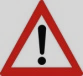 Tout subside obtenu à tort, sur la base d’informations erronées,
falsifiées ou incomplètes, fera l’objet d’une restitution.Lieu et date	     		Signature de la personne en formation			Signature de la mère			Signature du père			Plan de situationLe Service des subsides de formation se situe à 10 minutes à pied de la gare, dans l’enceinte du Collège St-Michel.Service des subsides de formation 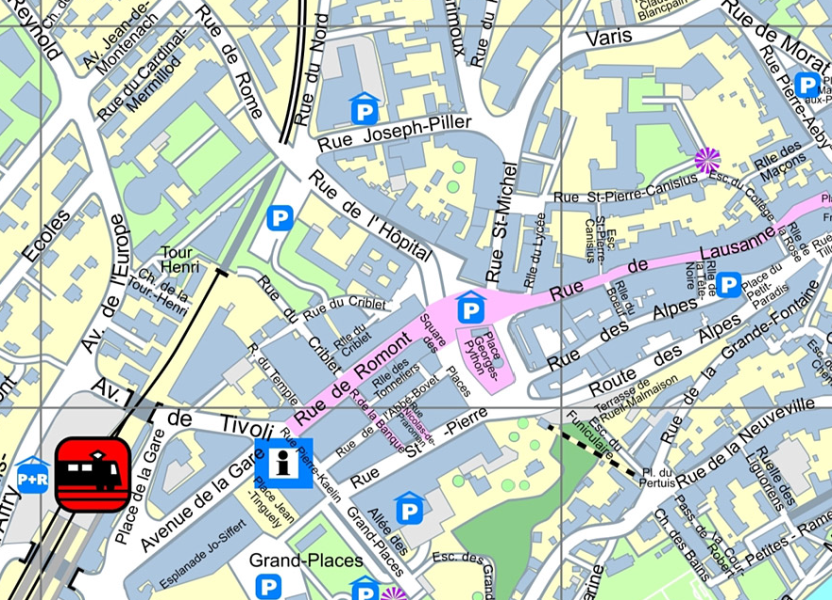 Rue St-Pierre Canisius 12 
1701 FribourgTél. 026/305.12.51www.fr.ch/ssfCourriel : bourses@fr.ch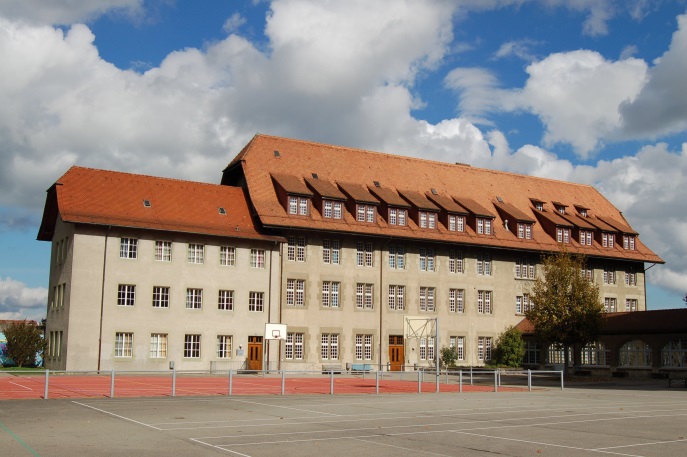 Guichet Heures d’ouverture :Lundi, mercredi et jeudide 08h00 à 11h30
et de 13h30 à 17h00
Fermé mardi et vendrediAdresse postale : Service des subsides de formationCase postale1701 FribourgA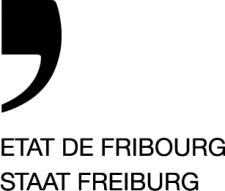 Service des subsides de formation SSFAmt für Ausbildungsbeiträge ABBACase postale1701 FribourgT +41 26 305 12 51www.fr.ch/ssf - Courriel : bourses@fr.ch1)	Dans la colonne Fratrie 1)	Dans la colonne Fratrie 2)	Dans la colonne DL (domicile légal)2)	Dans la colonne DL (domicile légal)3)	Dans la colonne Statut3)	Dans la colonne StatutFSPropre frère et sœur PMPour ceux habitant avec votre père 
et votre mèreSPour les enfants en âge préscolaire,
à l’école primaire ou secondaire
DMDemi-frère/sœur 
du côté de la mèreMPour ceux habitant avec votre mèrePOPour les enfants en formation post-obligatoire (apprentissage, ECG, collège, HES, université, etc.)DPDemi-frère/sœur
du côté du père
PPour ceux habitant avec votre père Joindre une attestationBMEnfant de la belle-mèreGPPour ceux dont la garde est partagéede formation pour 2023/24BPEnfant du beau-pèrePDLPour ceux ayant leur propre domicile ou un logement d’étudiant
NOM
PrénomDate de naissanceJJ.MM.AA
1)Fratrie
2)DL
3)Statut
FormationEcoles et formationsde(mois/année)à(mois/année)Titre obtenuDomicile civil(canton/pays)Cycle d’orientationDiplômeActivités lucrativesde(mois/année)à(mois/année)Tauxd’occupationDomicile civil(canton/pays)